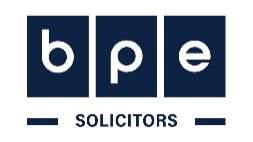 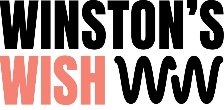 The Enterprise Challenge - Entry formThe spirit of the Enterprise ChallengeWe are organising the Enterprise Challenge in aid of Winston’s Wish, the UK’s first bereavement charity.  As part of the challenge BPE will provide each team with a seed fund of £50.  Channel your entrepreneurial spirit and put your heads together to come up with a way of increasing this to raise as much as possible for the charity.  We are hoping that each team will at least double the seed fund.  By signing up for the challenge you agree that you will, as a minimum, return the £50 seed fund to BPE Solicitors by Monday 8th July 2019.  Your seed fund, along with the money you have raised, should be paid in using the bank details which you will be provided with in your information pack after you have signed up. #doubleitforWWTeam name:Company name (if applicable):Lead team member:Email address:Phone number:Additional team members (up to four):1Additional team members (up to four):2Additional team members (up to four):3Additional team members (up to four):4Brief description of your idea:Name:Signature:Date: